                                                                     Gönderileceği Adres: Vardiya Reklam ve Danışmanlık AŞ Müeyyetzade Mah. Kemeraltı Cad. Bahçeşehir Üniversitesi Blok No: 24/3 D: 806 Beyoğlu / İstanbul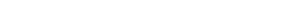                                               Tel : +90 (212)982 45 85 - E-Posta: info@gamingistanbul.comGIST Çocuk Koruma YönetmeliğiVardiya& GIST, çocukların ve genç ziyaretçilerin korunmasına büyük önem vermektedir. Bu nedenle PEGI (The Pan-European Game Informati- on) ile iș birliğine gidilmiș ve her ziyaretçinin sadece kendi yaș aralığına uygun içeriklere ulașabilmesi amaçlanmıștır. Bunun sağlanabilmesi için fuar alanında renkli bileklik uygulaması gerçekleștirilecektir. Bilekliklerin yaș aralığı ve renkleri șu șekildedir;0-3 yaș : Fuara girișleri yasaktır 3-12 yaș : Yeșil12-16 yaș : Sarı 16-18 yaș : Sarı 18+ yaș : KırmızıFuarda yer alan tüm katılımcılar, stantlarında yer alan oyunların PEGI (veya IARC üyesi bașka bir derecelendirme kurulușu) derecesine sahip olmasın- dan ve stant görevlilerinin bileklik kontrolü yapmasından sorumludurlar. Tüm stantlar, fuar yönetimi tarafından yönetmeliğe uygun hareket edildi- ğinden emin olmak için denetleneceklerdir.Derecelendirilmesi gereken içerikler:Stantların genele açık bölümlerinde yer alan tüm oyunlar (Platform fark etmeksizin), oyun videoları ve oyunlarla ilgili sunumlar derecelendirilmeli- dir. Yalnızca 18 yaș ve üzeri ziyaretçilerin girebileceği özel alanlarda ger- çekleștirilecek gösterimler için bu kural geçerli değildir.Stantların düzeni:GIST fuar alanı içerisinde yer alan tüm stantlar ziyaretçilere açık olacaktır. Ancak yaș sınırlaması ve bileklik uygulaması gereği gösterilecek içerikle- re göre düzenlemeler yapılması gerekmektedir.Gösterilecek oyun, oyun videosu veya oyuna ait sunum 18+ yaș kit- lesine uygun șekilde derecelendirilmiș veya bir derece almamıș ise yal- nızca kapalı alanlarda gösterilebilir. Bu alanlara girișler kontrol edilmeli ve sadece “kırmızı” renkli bilekliklere sahip ziyaretçilerin girișlerine izin verilmelidir. Stantların herkesin görebileceği noktalarında bu içeriklerin yayınlanması kesinlikle yasaktır.Gösterilecek oyun, oyun videosu veya oyuna ait sunum 16-18 yaș kitlesine uygun șekilde derecelendirilmiș ise, genele açık stant alanı içeri- sinde gösterilebilir. Ancak monitörler, dizayn olarak yalnızca sarı bilekliğe sahip izleyicinin görebileceği șekilde ayarlanmalıdır. 16 yașından daha genç ziyaretçilerin bu içerikleri izlemesi engellenmelidir.Gösterilecek oyun, oyun videosu veya oyuna ait sunum 12-16 yaș kitlesine uygun șekilde derecelendirilmiș ise, genele açık stant alanı içeri-sinde gösterilebilir. Ancak 12 yașından daha genç ziyaretçiler bu içerikleri yalnızca ebeveynleri veya 18 yaș üzeri refakatçileri ile deneyimleyebilirler. 12 yașından daha genç ziyaretçilerin bu içerikleri izlemesinde bir sakınca olmadığından stant dizaynlarında bir kısıtlama bulunmamaktadır.* Gösterilecek oyun, oyun videosu veya oyuna ait sunum 12 yaș altına uygun șekilde derecelendirilmiș ise, tüm ziyaretçilere açık bir șekilde gös- terilebilir.Oyunların, oyun videolarının veya oyuna ait sunumların gösterileceği mo- nitörler ve diğer istasyonlar, ilgili derecelendirme kurulușunun logosu ile ișaretlenmelidir.Bu kurallar, GIST’te yer alacak tüm katılımcılar için geçerlidir.